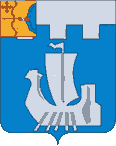 Информационный бюллетень органов местного    самоуправления Подосиновского районаот 13.09.2023 № 30 (569)утверждён решением Подосиновской районной Думы от 21.12.2007 № 30/100(в редакции от 30.08.2011 № 07/60)пгт ПодосиновецВ соответствии с решением Подосиновской районной Думы 4–го созыва от 28.08.2015 № 61/353 «Об утверждении Положения о Почётной грамоте и Благодарственном письме Подосиновской районной Думы» (с изменениями, утвержденными решениями Подосиновской районной Думы от 23.10.2015 № 64/365, от 18.12.2015 № 66/382, от 10.06.2016 № 74/425, от 12.05.2023 № 26/104), на основании представленных ходатайств и решения депутатской комиссии по вопросам местного самоуправления Подосиновской районной Думы шестого созыва от 12.09.2023 № 03: Наградить Благодарственными письмами Подосиновской районной  Думы:Колотову Людмилу Иннокентьевну, заведующую аптечным пунктом пгт Подосиновец за многолетний добросовестный труд и личный вклад в развитие здравоохранения Подосиновского района;Михайлову Светлану Ивановну, сменного мастера цеха по производству шпона в ОП ООО «Жешартский ЛПК» в пгт. Демьяново за многолетний добросовестный труд и высокий профессионализм;Момотову Ирину Викторовну, сушильщика шпона 3 разряда цеха по производству шпона в ОП ООО «Жешартский ЛПК» в пгт. Демьяново за многолетний добросовестный труд и высокий профессионализм;Пояркова Михаила Александровича, старшего тренера-преподавателя муниципального казенного учреждения дополнительного образования спортивная школа пгт Подосиновец Кировской области за многолетний добросовестный труд и высокие спортивные достижения воспитанников.Торжественную церемонию вручения Благодарственных писем Подосиновской районной Думы провести на очередном заседании Подосиновской районной Думы.3. Опубликовать настоящее распоряжение в Информационном бюллетене органов местного самоуправления Подосиновского района и разместить на официальном сайте Администрации Подосиновского района Кировской области http://podosadm.ru/ и https://podosadm-r43.gosuslugi.ru.4. Настоящее распоряжение вступает в силу с момента его подписания. Председатель Подосиновской районной Думы    А.И. Третьяков                                                                                УЧРЕДИТЕЛЬ: Подосиновская районная Дума Кировской областиОТВЕТСТВЕННЫЙ ЗА ВЫПУСК ИЗДАНИЯ: Администрация Подосиновского районаАДРЕС: 613930, пгт Подосиновец Кировской обл., ул. Советская, 77ДАТА ВЫПУСКА: 13.09.2023, ТИРАЖ: 4 экземпляра№п/пСодержаниеРеквизитыСтраница1.Распоряжение председателя Подосиновской районной Думы шестого созыва «О награждении Благодарственным письмом Подосиновской районной Думы»от 13.09.2023 № 14 2-3ПРЕДСЕДАТЕЛЬ ПОДОСИНОВСКОЙ РАЙОННОЙ ДУМЫШЕСТОГО СОЗЫВА РАСПОРЯЖЕНИЕПРЕДСЕДАТЕЛЬ ПОДОСИНОВСКОЙ РАЙОННОЙ ДУМЫШЕСТОГО СОЗЫВА РАСПОРЯЖЕНИЕПРЕДСЕДАТЕЛЬ ПОДОСИНОВСКОЙ РАЙОННОЙ ДУМЫШЕСТОГО СОЗЫВА РАСПОРЯЖЕНИЕПРЕДСЕДАТЕЛЬ ПОДОСИНОВСКОЙ РАЙОННОЙ ДУМЫШЕСТОГО СОЗЫВА РАСПОРЯЖЕНИЕПРЕДСЕДАТЕЛЬ ПОДОСИНОВСКОЙ РАЙОННОЙ ДУМЫШЕСТОГО СОЗЫВА РАСПОРЯЖЕНИЕ13.09.2023№14пгт Подосиновец пгт Подосиновец пгт Подосиновец пгт Подосиновец пгт Подосиновец О награждении Благодарственным письмом Подосиновской районной Думы 